Модуль доставкиПри оформлении Заказа клиент указывает способ доставки.Возможны следящие способы доставки:1. самовывоз = «Самовывоз (с нашего склада)»2. доставка транспортом продавца = «Наша транспортная служба до клиента»3. доставка "Транспортной компанией" = «Перевозчик (с нашего склада)»,Дата доставки м.б. не ранее следующего дня, исключая выходные.Способ и параметры доставки (Адрес, дата и пр.) должны быть введены до «Подтверждения» заказа. Т.о. Клиент не может выполнить операцию [Подтвердить], пока не будут введены параметры доставки.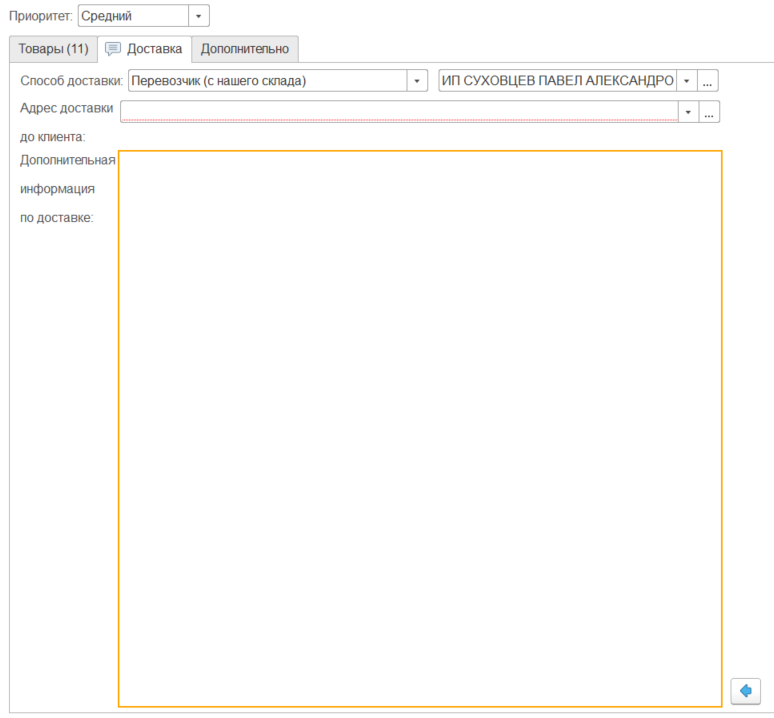 В настоящее время компания работает со службой доставки СДЭК.Для целей интеграции СДЭК с кобинетом Б2Б есть расширение для 1С:УТ от yacrm.ru.Задание:Требуется выполнить переработку и адаптацию модуля интеграции СДЭК от yacrm.ru под функционал текущего Б2Б.Функционал интеграции и расчета доставки СДЭК должен использоваться только для способа доставки: «Перевозчик (с нашего склада)»

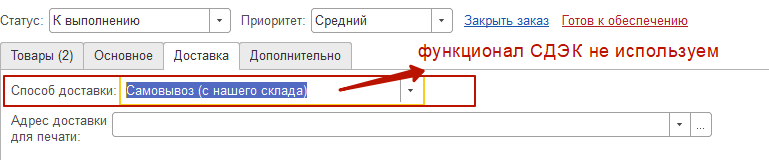 При выборе способа доставки: «Перевозчик (с нашего склада)», по умолчанию должен подставляться партнер (Перевозчик) СДЭК:


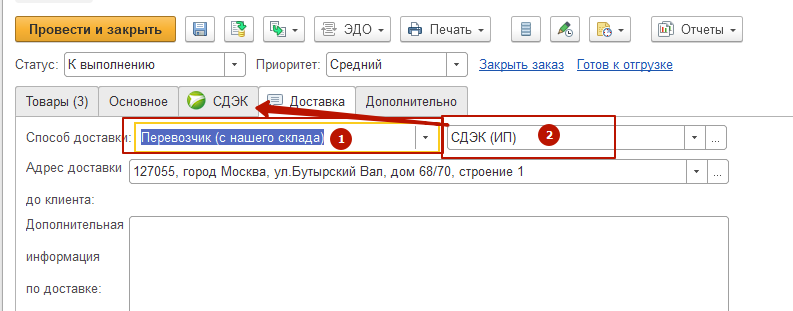 Добавить в модуль расчет упаковки товара по следующей схеме.2.1. Расчет упаковок и досавки выполняется для товара имеющего статус «Резерв»;2.2. если Соглашение на отгрузку целыми упакоками, то отгрузка производится в заводской упаковке в соответствующих размерах (берем из значения реквизита «Набор упаковок»)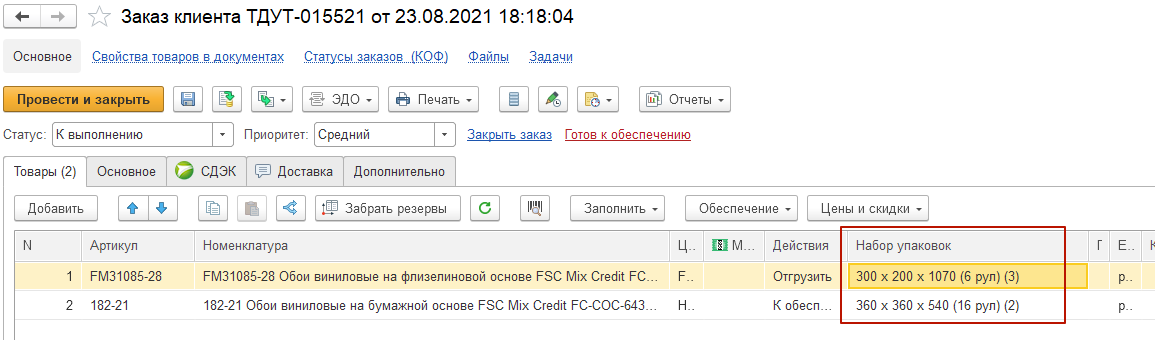 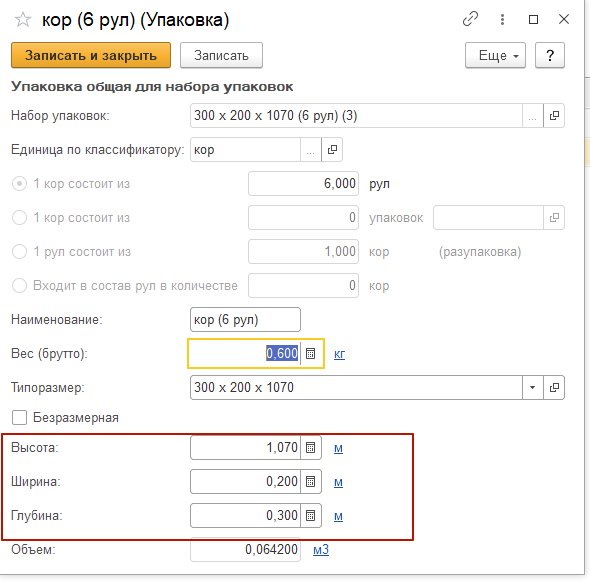 При этом вес упаковки расчитывается по формуле:(0,6 (кг) +  Кол-во рул в коробе * Вес рул (кг)) * Кол-во упаковок2.3. если Соглашение на отгрузку штуками, то отгрузка производится в транспортной упаковке розницы, с расчитанным вложением для минимизации затарт клиента на доставку. Для этого используются транспортные упаковки (вес пустой упаковки = 0,6 кг), отличные от заводской и упаковываются по следующим условиям:При этом вес упаковки расчитывается по формуле:0,6 (кг) +  Кол-во рул (поартикульно)* Вес рул (кг)Таблица описания условий вложений:Данный агоритм был разложен на основании исходных данных, полученных от менеджера торгового дома: Например, для Соглашения на отгрузку целыми упакоками имеем: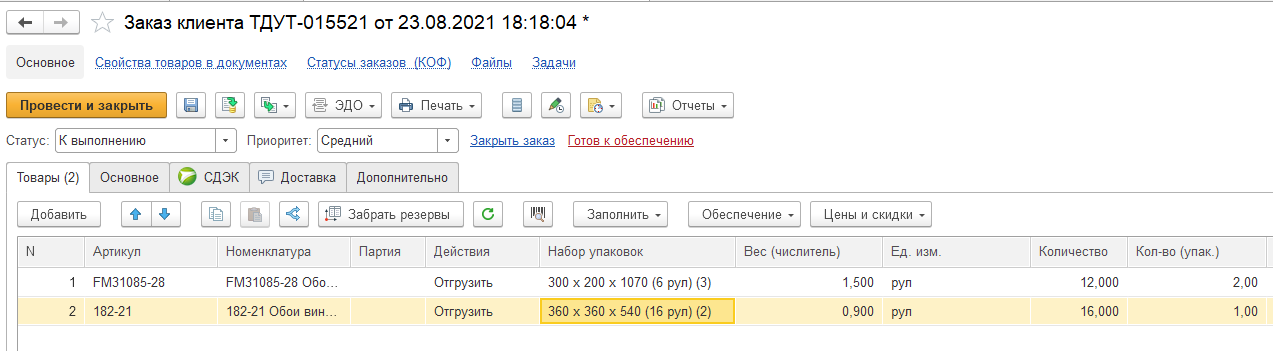 В заказе имеем 3 целые заводские упаковки.Упаковка №1: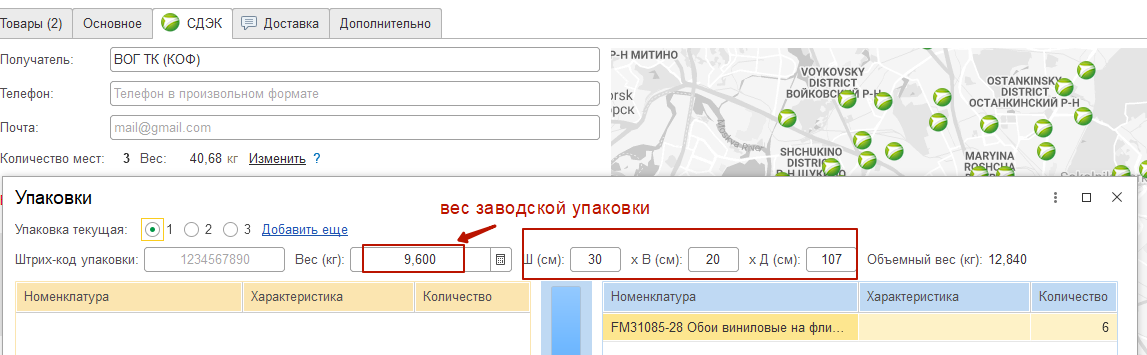 Упаковка №2: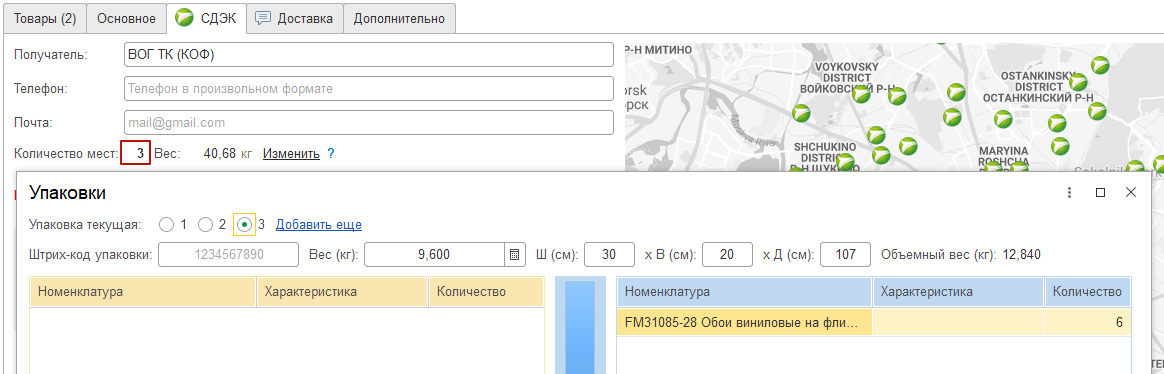 Упаковка №3: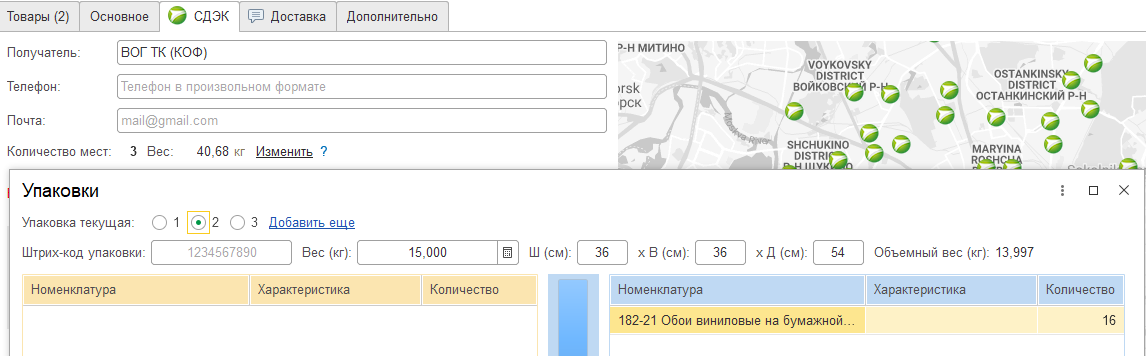 Пример, для Соглашения на отгрузку штуками имеем: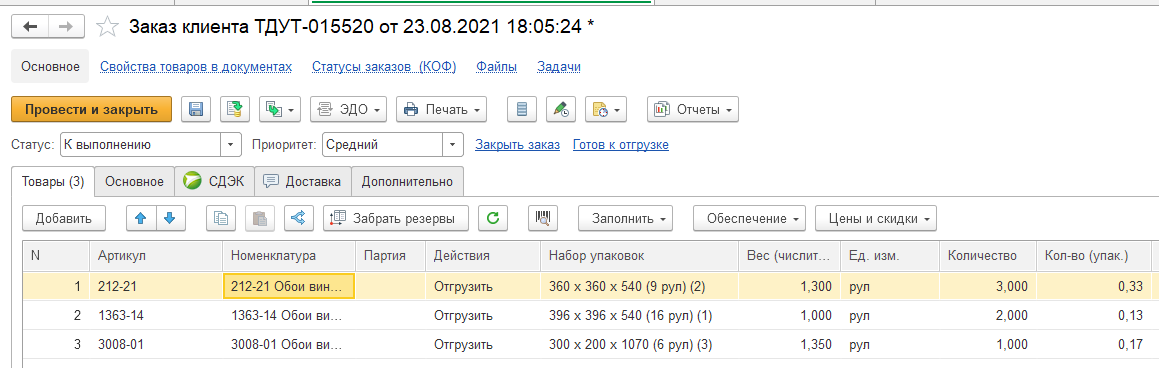 В заказе имеем 6 рулонов разного размера, которые необходимо разложить в транспортные упаковки розницы.Упаковка №1 по правилу: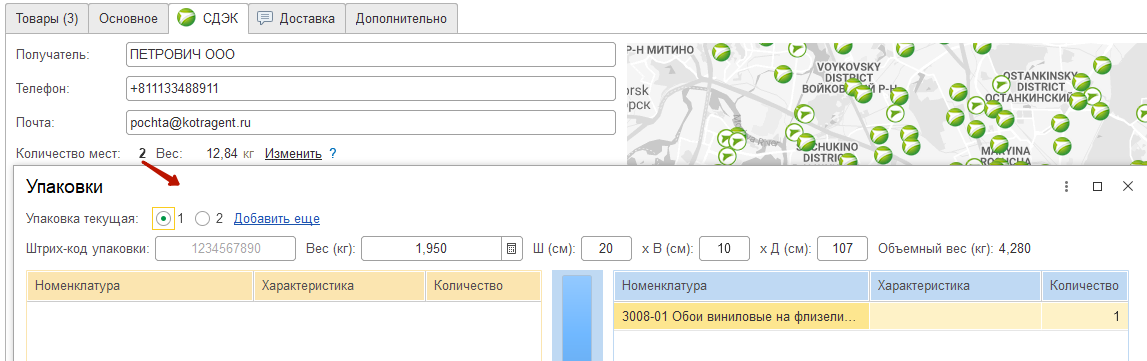 Упаковка №2 по правилу: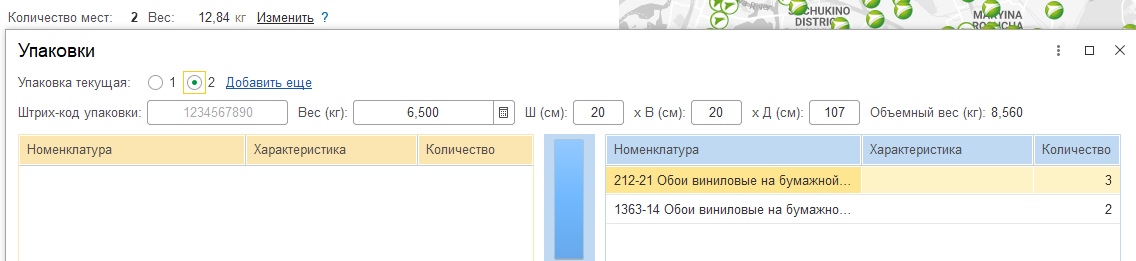 Доп.реквизит.Ширина (м) НоменклатураКол-во рул в ЗаказеУпаковка: Ширина х Высота х Длина (см)Кол-во груз. местУпаковка #1: Ш х В х Д (см)Кол-во рул в упакУпаковка #2: Ш х В х Д (см)Кол-во рул в упакдля продукции шириной 0.53 мдля продукции шириной 0.53 мдля продукции шириной 0.53 м0,53<=220*10*54120*10*541-20,53<=420*10*107120*10*1073-40,53<=820*20*107120*20*1075-80,53<=1230*20*107130*20*1079-120,53<=1430*20*107 /   20*10*54230*20*10712 20*10*541-20,53<=1530*20*107 / 20*10*107230*20*1071220*10*1071-30,53<=1639*39*54139*39*5416для продукции шириной 1.06 м (или > 0,53 м)для продукции шириной 1.06 м (или > 0,53 м)для продукции шириной 1.06 м (или > 0,53 м)1,06<=420*10*107120*10*1071-41,06<=630*20*107130*20*1075-61,06<=830*20*107 / 20*10*107230*20*107620*10*1071-21,06<=1030*20*107 / 20*20*107230*20*107620*20*1071-41,06<=1230*20*107 / 30*20*107230*20*107630*20*1071-6Доп.реквизит.Ширина (Номенклатура)Количество рул в ЗаказеУпаковка: Ширина х Высота х Длина (см)Кол-во груз. мест0,53120*10*5410,53220*10*5410,53320*10*10710,53420*10*10710,53520*20*10710,53620*20*10710,53720*20*10710,53820*20*10710,53930*20*10710,531030*20*10710,531130*20*10710,531230*20*10710,531330*20*107 / 20*10*5420,531430*20*107 / 20*10*5420,531530*20*107 / 20*10*10720,531639*39*5411,06120*10*10711,06220*10*10711,06320*20*10711,06420*20*10711,06530*20*10711,06630*20*10711,06730*20*107 / 20*10*10721,06830*20*107 / 20*10*10721,06930*20*107 / 20*20*10721,061030*20*107 / 20*20*10721,061130*20*107 / 30*20*10721,061230*20*107 / 30*20*10721,06<=420*10*107120*10*1071-40,53<=820*20*107120*20*1075-8